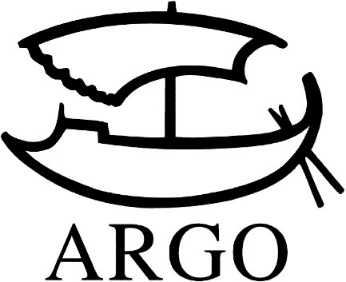 TISKOVÁ ZPRÁVAJaroslav Róna ilustruje kultovní Orwellův román 1984Nakladatelství Argo myslí i na sběrateleJaroslav Róna právě odevzdal do nakladatelství Argo první z jednadvaceti ilustrací ke kultovnímu Orwellově románu 1984. Malíř a sochař je velkým obdivovatelem autora, nové vydání v Argu je prvním ilustrovaným v češtině. 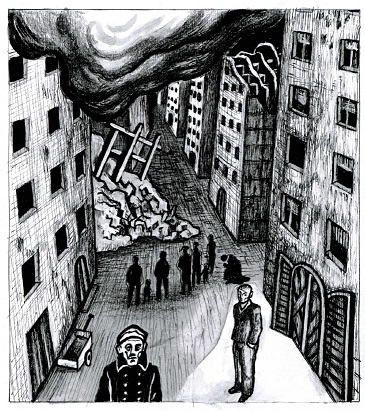 Vedle knihy určené pro běžná knihkupectví nakladatelství plánuje limitovanou edici 100 kusů podepsanou autorem obrazového doprovodu. Výsledná podoba knihy bude jedinečná, jedním z použitých materiálů by měl být podle Jaroslava Róny i plech.Kniha vyjde v polovině tohoto roku.Nakladatelství Argo je proslulé pečlivou úpravou svých knih, přesto chce svým čtenářům nabídnout ještě něco navíc. Proto rozšiřuje vydávání sběratelských variant svých titulů v limitovaných edicích, které mají v Argu již svou tradici. Například povídky Miloše Urbana Mrtvý holky v tangách vyšly v úpravě Pavla Růta v dřevěné krabičce (a v dámských kalhotkách). V loňském roce Argo připravilo k filmové premiéře posledního dílu Hobita speciální edici šestašedesáti výtisků ručně vázaných v černé kůži a druhou variantu v plátně (134 výtisků). Knihy na papíře chamois classic obsahují autorovy ilustrace. Stále je možné získat pár posledních kusů na adrese tolkienvkuzi@argo.cz. Dalším unikátním projektem roku 2014 je 33 výtisků románu Noc v mejdlovarně Evy Hauserové. Každý výtisk obsahuje pět originálních litografií Pavla Růta. Knihy jsou číslovány a podepsány oběma autory.Také letos se mají milovníci unikátních tisků nač těšit. V současné chvíli nakladatelství připravuje sto výtisků úspěšné knihy Michaela Žantovského Havel vázané v kůži. Číslovaná edice bude podepsána autorem. V druhé polovině roku Argo vypraví také Tolkienovo Společenstvo prstenu, které naváže na úspěch limitovaného Hobita. Více informací o cenách a plánovaných termínech (včetně možnosti objednávky) získáte na adrese bibliofilie@argo.czKontakty:ARGO spol. s r. o.Milíčova 13e-mail: argo@argo.czwww.argo.czwww.facebook.com/argo.cz?fref=tsMediální zastoupení:Radka Potměšilová2media.cz s.r.o.Pařížská 13110 00 Praha 1 - Staré Městomobil: 724 702 241e-mail: radka@2media.czwww.2media.cz